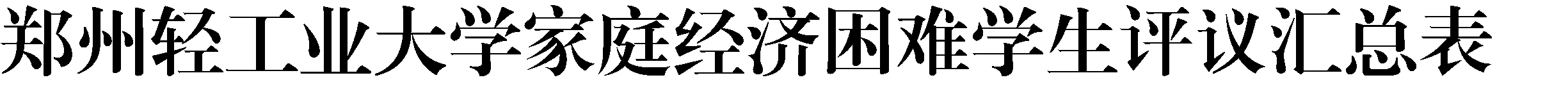 班级：			日期： 填 表 人 ：                                        组 长 签 名 ： 申请人 家庭状况(50 分) 在校期间受资助情况（5  分） 在校日常消费行为小组评议（30分） 辅导员或班主任评议(15 分) 一票否决 总分 排名 